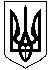 ОЛЕКСАНДРІЙСЬКА РАЙОННА ДЕРЖАВНА АДМІНІСТРАЦІЯКІРОВОГРАДСЬКОЇ ОБЛАСТІВІДДІЛ ОСВІТИНАКАЗвід  02.05. 2018 року									              № 199 м. ОлександріяПро навчання вчителів іноземної мови 	На виконання листа Комунального закладу «Кіровоградський обласний інститут післядипломної педагогічної освіти імені Василя Сухомлинського» від 26.04.2018 року   № 409/14-09 «Про проведення очних семінарів для вчителів англійської мови» та з метою навчання вчителів іноземної мови, які викладатимуть у 1-х класах в 2018/2018н.р.НАКАЗУЮ:1.  Направити   04.06-06.06.2018   року   –   вчителів    англійської    мови    району    до                                                                        Цукрозаводського НВК (додаток 1).2.  Направити  04.06-06.06.2018  року  –  вчителів  німецької  мови  до  м. Кропивницький                                                                     (додаток 2). 3. Директорам закладів загальної середньої освіти провести з вчителями інструктажі з охорони праці, з реєстрацією в журналах встановленого зразка.4. Витрати на проїзд віднести за власний рахунок.5. Контроль за виконанням даного наказу покласти на завідувача методичним кабінетом Т.Мартюшину.Начальник відділу освіти							О.ПолтавецьДодаток 1Додаток 2Олександрійський районОлександрійський районОлександрійський районОлександрійський районОлександрійський районОлександрійський районОлександрійський районОлександрійський районОлександрійський районЯрова Катерина СергіївнаКуруп Тетяна Григорівна Ярова Катерина СергіївнаКуруп Тетяна Григорівна    -   -   -   -Войнівська загальноосвітня школа І-ІІІ ступенів Олександрійської районної ради Кіровоградської області;Головківський навчально-виховний комплекс «загальноосвітня школа І-ІІІ ступенів-дошкільний навчальний заклад» Олександрійської районної ради Кіровоградської областіВойнівська загальноосвітня школа І-ІІІ ступенів Олександрійської районної ради Кіровоградської області;Головківський навчально-виховний комплекс «загальноосвітня школа І-ІІІ ступенів-дошкільний навчальний заклад» Олександрійської районної ради Кіровоградської областіВойнівська загальноосвітня школа І-ІІІ ступенів Олександрійської районної ради Кіровоградської області;Головківський навчально-виховний комплекс «загальноосвітня школа І-ІІІ ступенів-дошкільний навчальний заклад» Олександрійської районної ради Кіровоградської областіВойнівська загальноосвітня школа І-ІІІ ступенів Олександрійської районної ради Кіровоградської області;Головківський навчально-виховний комплекс «загальноосвітня школа І-ІІІ ступенів-дошкільний навчальний заклад» Олександрійської районної ради Кіровоградської області3.Марікуца Ігор ГригоровичМарікуца Ігор Григорович--Добронадіївська загальноосвітня школа І-ІІІ ступенів Олександрійської районної ради Кіровоградської області;Добронадіївська загальноосвітня школа І-ІІІ ступенів Олександрійської районної ради Кіровоградської області;4.Табунець ОленаВолодимирівнаТабунець ОленаВолодимирівна--Ізмайлівська загальноосвітня школа І-ІІІ ступенів Олександрійської районної ради Кіровоградської області;Ізмайлівська загальноосвітня школа І-ІІІ ступенів Олександрійської районної ради Кіровоградської області;5.Права Раїса ОлександрівнаПрава Раїса Олександрівна--Користівська загальноосвітня школа І-ІІІ ступенів Олександрійської районної ради Кіровоградської області;Користівська загальноосвітня школа І-ІІІ ступенів Олександрійської районної ради Кіровоградської області;6.Клочко НаталіяОлександрівнаКлочко НаталіяОлександрівна--Косівське навчально-виховне об’єднання «загальноосвітня школа І-ІІІ ступенів-позашкільний центр» Олександрійської районної ради Кіровоградської області;Косівське навчально-виховне об’єднання «загальноосвітня школа І-ІІІ ступенів-позашкільний центр» Олександрійської районної ради Кіровоградської області;7.Зайченко Інна ВалеріївнаЗайченко Інна Валеріївна--Куколівський навчально-виховний комплекс «загальноосвітня школа І-ІІІ ступенів-дошкільний навчальний заклад» Олександрійської районної ради Кіровоградської області;Куколівський навчально-виховний комплекс «загальноосвітня школа І-ІІІ ступенів-дошкільний навчальний заклад» Олександрійської районної ради Кіровоградської області;8.Терещенко Максим ОлександровичТерещенко Максим Олександрович--Лікарівський навчально-виховний комплекс «загальноосвітня школа І-ІІІ ступенів-дошкільний навчальний заклад» Олександрійської районної ради Кіровоградської області; Лікарівський навчально-виховний комплекс «загальноосвітня школа І-ІІІ ступенів-дошкільний навчальний заклад» Олександрійської районної ради Кіровоградської області; 9.Малишко Катерина ІгорівнаМалишко Катерина Ігорівна--Новопразький навчально-виховний комплекс Олександрійської районної ради Кіровоградської області;Новопразький навчально-виховний комплекс Олександрійської районної ради Кіровоградської області;10.Совенко Олена МиколаївнаСовенко Олена Миколаївна--Новопразьке навчально-виховне об’єднання «загальноосвітня школа І-ІІІ ступенів- дошкільний навчальний заклад-позашкільний центр» Олександрійської районної ради Кіровоградської області;Новопразьке навчально-виховне об’єднання «загальноосвітня школа І-ІІІ ступенів- дошкільний навчальний заклад-позашкільний центр» Олександрійської районної ради Кіровоградської області;11.Кутьєва Валерія ЮріївнаКутьєва Валерія Юріївна--Новоселівський навчально-виховний комплекс «загальноосвітня школа І-ІІІ ступенів-дошкільний навчальний заклад» Олександрійської районної ради Кіровоградської області;12.Павленко Юлія АндріївнаПавленко Юлія Андріївна--Олександрівська загальноосвітня школа І-ІІІ ступенів Олександрійської районної ради Кіровоградської області;13.Ковальчук ОленаПрокопівнаКовальчук ОленаПрокопівна--Попельнастівська загальноосвітня школа І-ІІІ ступенів Олександрійської районної ради Кіровоградської області;14.Починко ТетянаОлександрівнаПочинко ТетянаОлександрівна--Протопопівська загальноосвітня школа І-ІІІ ступенів Олександрійської районної ради Кіровоградської області;15.Масляєва Ілона ВалеріївнаМасляєва Ілона Валеріївна--Улянівська загальноосвітня школа І-ІІІ ступенів                      Олександрійської районної ради Кіровоградської області;Улянівська загальноосвітня школа І-ІІІ ступенів                      Олександрійської районної ради Кіровоградської області;16.Мостова Галина  МиколаївнаМостова Галина  Миколаївна--Цукрозаводський навчально-виховний комплекс «загальноосвітня школа І-ІІІ ступенів-центр художньо-естетичної творчості учнівської молоді» Олександрійської районної ради Кіровоградської області;Цукрозаводський навчально-виховний комплекс «загальноосвітня школа І-ІІІ ступенів-центр художньо-естетичної творчості учнівської молоді» Олександрійської районної ради Кіровоградської області;17.Остапченко НаталіяСергіївнаОстапченко НаталіяСергіївна--Червонокамʼянське навчально-виховне об’єднання «загальноосвітня школа І-ІІІ ступенів-дошкільний навчальний заклад – позашкільний центр» Олександрійської районної ради Кіровоградської області;Червонокамʼянське навчально-виховне об’єднання «загальноосвітня школа І-ІІІ ступенів-дошкільний навчальний заклад – позашкільний центр» Олександрійської районної ради Кіровоградської області;18.Коваленко ОльгаВалеріївнаКоваленко ОльгаВалеріївна--Долинська філія Червонокамʼянського навчально-виховного об’єднання Олександрійської районної ради Кіровоградської області;Долинська філія Червонокамʼянського навчально-виховного об’єднання Олександрійської районної ради Кіровоградської області;19.Головко Наталія ВасилівнаГоловко Наталія Василівна--Андріївська загальноосвітня школа І-ІІ ступенів                      Олександрійської районної ради Кіровоградської області;Андріївська загальноосвітня школа І-ІІ ступенів                      Олександрійської районної ради Кіровоградської області;20.Христонько ЛюбовІванівнаХристонько ЛюбовІванівна--Бутівський навчально-виховний комплекс «загальноосвітня школа І-ІІ ступенів-дошкільний навчальний заклад» Олександрійської районної ради Кіровоградської області;Бутівський навчально-виховний комплекс «загальноосвітня школа І-ІІ ступенів-дошкільний навчальний заклад» Олександрійської районної ради Кіровоградської області;21.Колєснікова ВіраВасилівнаКолєснікова ВіраВасилівна--Новопразька загальноосвітня школа І-ІІ ступенів Олександрійської районної ради Кіровоградської області;22.Сіренко Ірина АнатоліївнаСіренко Ірина Анатоліївна--Щасливська загальноосвітня школа І-ІІ ступенів                      Олександрійської районної ради Кіровоградської області;23.Максименко Тетяна ІванівнаМаксименко Тетяна Іванівна--Ясинуватська загальноосвітня школа І-ІІ ступенів Олександрійської районної ради Кіровоградської області;24.Козел Аліна ЮріївнаКозел Аліна Юріївна--Шарівський навчально-виховний комплекс «загальноосвітня школа І-ІІІ ступенів-дошкільний навчальний заклад» Олександрійської районної ради Кіровоградської області.Олександрійський районОлександрійський районОлександрійський район1. Горяна Лариса Анатоліївна-Недогарський навчально-виховний комплекс «загальноосвітня школа І-ІІІ ступенів-дошкільний навчальний заклад» Олександрійської районної ради Кіровоградської області.